Report of Public Hearing 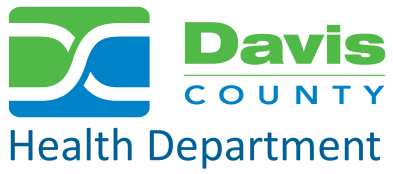 Davis County Board of Health RegulationDr. Gary Alexander, Hearing OfficerPursuant to Utah Code Annotated 26A-1-121(1), the Davis County Board of Health held a public hearing on January 26, 2016, to receive public comments concerning adoption of proposed changes to the existing Electronic Smoking Device Regulation.  The existing Electronic Smoking Device Regulation establishes practices for the safe preparation, handling and sale of substances used in electronic smoking devices within Davis County.  The proposed changes to the Board of Health Regulation formally adopt and incorporate by reference the Utah Electronic Cigarette Substance Standards Rule (R384-415).  Other regulation changes are based on the new state rule and include:Renaming the regulation the Electronic Cigarette Product Regulation.Replacing “Electronic Smoking Device (ESD)” throughout with “Electronic Cigarette Product.”   Replacing “E-Liquid” throughout with “Electronic Cigarette Substance.” Replacing “E-Liquid Components” throughout with “Electronic Cigarette Substance Components.” Eliminating Davis County labeling, nicotine level, and component quality requirements.Copies of the proposed changes to the Regulation were made available to the public at the Department’s website and the Environmental Health Services Division office located at 22 South State, Clearfield, Utah.  Notice of the hearing was published in the Davis County Clipper and the Ogden Standard Examiner, papers of general circulation, on January 14 and January 21, 2016.  Notice was also given on the Department’s website and the State of Utah’s public notice website.   ≈≈≈Hearing Summary:_______________________________________________________The public hearing was held at 5:00 p.m. on January 26, 2016, in Classroom #2021 of the Davis County Health Department, Clearfield, Utah.  Written comments were received by the Department at the Environmental Health Services Division until 5:00 p.m. February 2, 2016.  No public comments were received at the hearing or in writing.  ≈≈≈Certification of Hearing:I, Dr. Gary Alexander, presided over the public hearing for the Davis County Board of Health adoption of the proposed changes to the Electronic Smoking Device Regulation and have approved this Hearing Report Summary.  Signed:__________________________			Date:______________